                                                                                  Рефлексия на уроке ИЯНа своих уроках  в начальных классах я часто использую в качестве рефлексии смайлики, которые прикрепляются на так называемое «ДЕРЕВО УСПЕХА», они просты и детям понятны, сразу видно их отношение к уроку.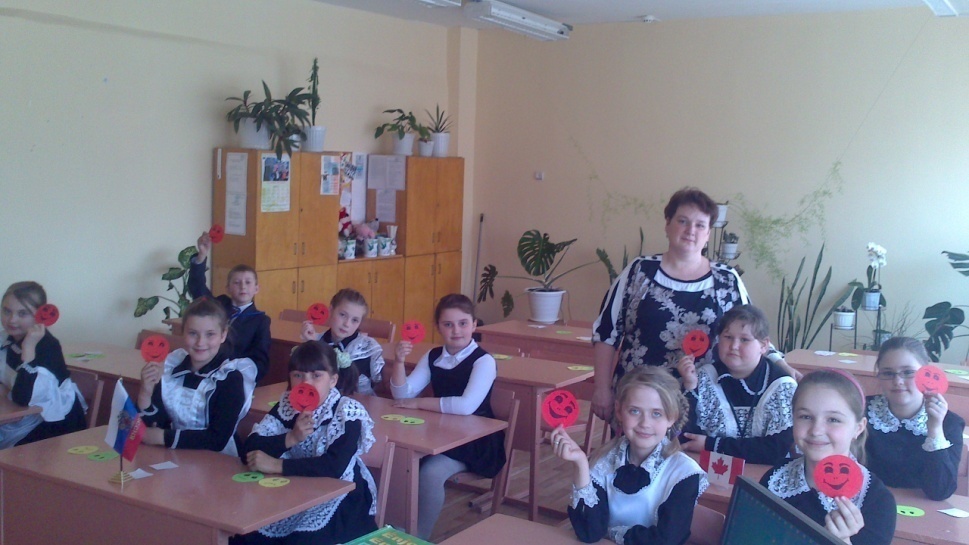 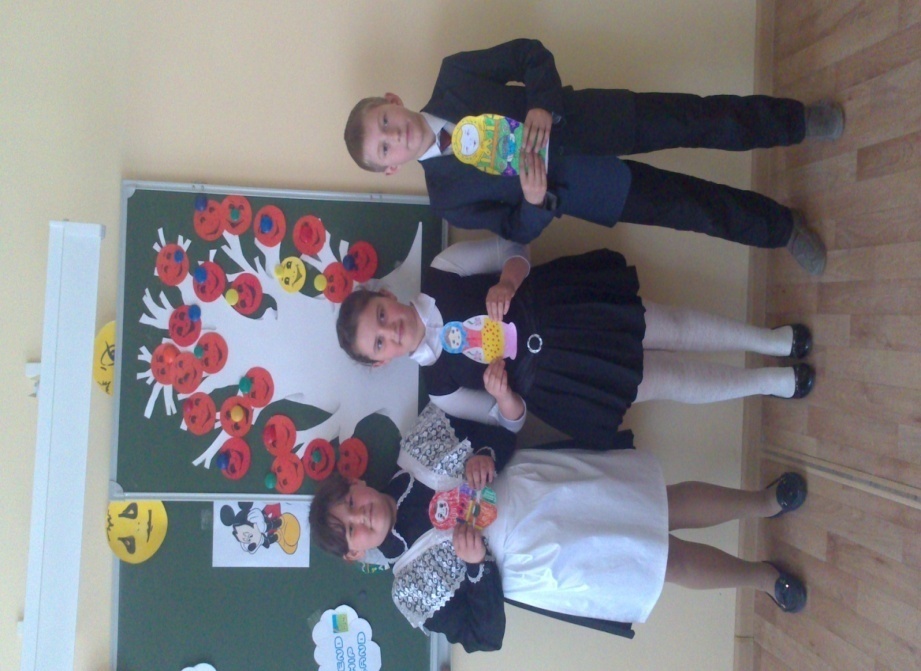 Время, мин.Действия учителяДействия учениковФормируемые / развиваемые УУДКомментарии5 -7Цель-подведение итогов урока, установить соответствие полученного результата поставленной цели. “Thank you for your work! What did we do at the lesson? - You have known a lot of interesting facts, haven’t you? Did you enjoy our lesson?На парте у каждого из вас картинка с изображением корабля и три человечка: со штурвалом, с книгой и со спасательным кругом.Если вам урок понравился, то раскрасьте паруса в красный цвет. Если не очень, то в зеленый цвет, а если было скучно – в черный цвет.Оцените себя. Кто вы на корабле знаний капитан или пассажир.Если вам было интересно, вы все поняли и  у вас все получилось, выбираете человечка со штурвалом.Если вам было интересно, но вы не поняли что-то, выбираете человечка с книгой. Вам еще надо поучиться, чтобы все понять.И если вам было трудно, и вы ничего не поняли,  то выбираете человечка со спасательным кругом.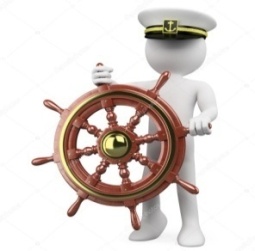 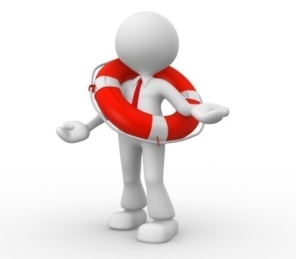 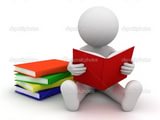 Цель - осуществить самоконтроль по результату и способу действия. Учащиеся  сначала разукрашивают паруса корабля, и учитель наглядно видит, был ли урок интересным.Дети выбирают человечка и объясняют, почему они сделали такой выбор. Например, It was interesting and I found out that …It was interesting but I don`t understand…It was difficult…Now I know…Now I can…Познавательные: Оценивают процесс и результат учебной деятельности. Коммуникативные: Формулируют собственное мнение и позицию. Регулятивные: Адекватно воспринимают оценку учителя и одноклассников. Личностные: Формируют адекватную мотивацию учебной деятельности, понимать значение знаний для человекаЕсли в  конце урока остается мало времени, можно применить один тип рефлексии.